Formular per E-Mail an: recruitment@hochschule-rhein-waal.de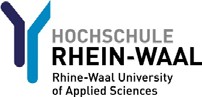 (Originale werden nicht benötigt, Belege per E-Mail ausreichend)Reisekostenrechnung Vorstellungsreisengem. RdErl. d. Finanzministeriums v. 22.12.1998,1.11.2000,18.11.2002,29.12.2021 B 2905 - 0.2. - IV A 4/IV A 2Persönliche Angaben / Antragsteller/in Persönliche Angaben / Antragsteller/in Persönliche Angaben / Antragsteller/in Persönliche Angaben / Antragsteller/in Zutreffendes bitte ankreuzen  oder ausfüllenNameNameVornameVornameVornameStraßeStraßeStraßeStraßeStraßePostleitzahl WohnortWohnortE-Mail-AdresseE-Mail-AdresseGeldinstitutGeldinstitutGeldinstitutGeldinstitutGeldinstitutBICBICIBANIBANIBANVorstellungsgespräch amCampus Kleve Campus Kamp-LintfortVerfahrenskennzifferStellenbezeichnungHinreiseDatumDatumUhrzeitBeginn der Hinreise am Wohnort      UhrEnde der Hinreise      UhrBeginn des Vorstellungsgesprächs      UhrEnde des Vorstellungsgesprächs       UhrBeginn der Rückreise      UhrEnde der Rückreise am Wohnort      UhrHinreise      UhrRückreise      UhrFür die Reise nutzte ichFür die Reise nutzte ichFür die Reise nutzte ichFür die Reise nutzte ichFür die Reise nutzte ichFür die Reise nutzte ich Deutsche Bahn  Öffentl.Pers.Nahverkehr Öffentl.Pers.Nahverkehr eigenen Pkw Taxi  FlugzeugBei Benutzung der Bahn Fahrtkosten (2. Klasse)       € / Öffentl.Pers.Nahverkehr        €Bei Benutzung der Bahn Fahrtkosten (2. Klasse)       € / Öffentl.Pers.Nahverkehr        €Bei Benutzung der Bahn Fahrtkosten (2. Klasse)       € / Öffentl.Pers.Nahverkehr        €Bei Benutzung der Bahn Fahrtkosten (2. Klasse)       € / Öffentl.Pers.Nahverkehr        €Bei Benutzung der Bahn Fahrtkosten (2. Klasse)       € / Öffentl.Pers.Nahverkehr        €Bei Benutzung der Bahn Fahrtkosten (2. Klasse)       € / Öffentl.Pers.Nahverkehr        €Bei Benutzung des privaten Pkw Wegstrecke Hin- und Rückfahrt         km Bei Benutzung des privaten Pkw Wegstrecke Hin- und Rückfahrt         km Bei Benutzung des privaten Pkw Wegstrecke Hin- und Rückfahrt         km Bei Benutzung des privaten Pkw Wegstrecke Hin- und Rückfahrt         km Bei Benutzung des privaten Pkw Wegstrecke Hin- und Rückfahrt         km Bei Benutzung des privaten Pkw Wegstrecke Hin- und Rückfahrt         km Bei Benutzung eines privaten Kraftfahrzeugs wird als Auslagenersatz eine Wegstreckenentschädigung in Höhe von 0,20 Euro gewährt; höchstens werden die Fahrkosten erstattet, die bei Benutzung eines regelmäßig verkehrenden Beförderungsmittels hätten erstattet werden können.Bei Benutzung eines privaten Kraftfahrzeugs wird als Auslagenersatz eine Wegstreckenentschädigung in Höhe von 0,20 Euro gewährt; höchstens werden die Fahrkosten erstattet, die bei Benutzung eines regelmäßig verkehrenden Beförderungsmittels hätten erstattet werden können.Bei Benutzung eines privaten Kraftfahrzeugs wird als Auslagenersatz eine Wegstreckenentschädigung in Höhe von 0,20 Euro gewährt; höchstens werden die Fahrkosten erstattet, die bei Benutzung eines regelmäßig verkehrenden Beförderungsmittels hätten erstattet werden können.Bei Benutzung eines privaten Kraftfahrzeugs wird als Auslagenersatz eine Wegstreckenentschädigung in Höhe von 0,20 Euro gewährt; höchstens werden die Fahrkosten erstattet, die bei Benutzung eines regelmäßig verkehrenden Beförderungsmittels hätten erstattet werden können.Bei Benutzung eines privaten Kraftfahrzeugs wird als Auslagenersatz eine Wegstreckenentschädigung in Höhe von 0,20 Euro gewährt; höchstens werden die Fahrkosten erstattet, die bei Benutzung eines regelmäßig verkehrenden Beförderungsmittels hätten erstattet werden können.Bei Benutzung eines privaten Kraftfahrzeugs wird als Auslagenersatz eine Wegstreckenentschädigung in Höhe von 0,20 Euro gewährt; höchstens werden die Fahrkosten erstattet, die bei Benutzung eines regelmäßig verkehrenden Beförderungsmittels hätten erstattet werden können.Begründung für die Nutzung des privaten Pkw      Begründung für die Nutzung des privaten Pkw      Begründung für die Nutzung des privaten Pkw      Begründung für die Nutzung des privaten Pkw      Begründung für die Nutzung des privaten Pkw      Begründung für die Nutzung des privaten Pkw      Bei Benutzung eines Taxi Kosten       € Bei Benutzung eines Taxi Kosten       € Bei Benutzung eines Taxi Kosten       € Bei Benutzung eines Taxi Kosten       € Bei Benutzung eines Taxi Kosten       € Bei Benutzung eines Taxi Kosten       € Begründung für die Nutzung eines Taxi       Begründung für die Nutzung eines Taxi       Begründung für die Nutzung eines Taxi       Begründung für die Nutzung eines Taxi       Begründung für die Nutzung eines Taxi       Begründung für die Nutzung eines Taxi       Bei Benutzung eines Flugzeugs Kosten (Economy)       €Bei Benutzung eines Flugzeugs Kosten (Economy)       €Bei Benutzung eines Flugzeugs Kosten (Economy)       €Bei Benutzung eines Flugzeugs Kosten (Economy)       €Bei Benutzung eines Flugzeugs Kosten (Economy)       €Bei Benutzung eines Flugzeugs Kosten (Economy)       €Begründung für die Nutzung eines Flugzeugs      Begründung für die Nutzung eines Flugzeugs      Begründung für die Nutzung eines Flugzeugs      Begründung für die Nutzung eines Flugzeugs      Begründung für die Nutzung eines Flugzeugs      Begründung für die Nutzung eines Flugzeugs      Ich habe vor Ort übernachtet  nein Ich habe vor Ort übernachtet  nein  ja, es sind Kosten entstanden in Höhe von       € ja, es sind Kosten entstanden in Höhe von       € ja, es sind Kosten entstanden in Höhe von       € ja, es sind Kosten entstanden in Höhe von       €Wird am auswärtigen Vorstellungsort eine Übernachtung notwendig und wird keine unentgeltliche Unterkunft von Amts wegen bereitgestellt, erhalten die Bewerber eine Übernachtungspauschale von 20 Euro je notwendiger Übernachtung. Für den Antritt einer Dienstreise ist es den Dienstreisenden in der Regel zuzumuten, ihre Wohnung ab 6.00 Uhr zu verlassen. Die Rückreise an den Wohnort hat, soweit die Dienstreisenden ihre Wohnung bis 22.00 Uhr erreichen. können, noch am Tag der Beendigung des Dienstgeschäfts zu erfolgen.Wird am auswärtigen Vorstellungsort eine Übernachtung notwendig und wird keine unentgeltliche Unterkunft von Amts wegen bereitgestellt, erhalten die Bewerber eine Übernachtungspauschale von 20 Euro je notwendiger Übernachtung. Für den Antritt einer Dienstreise ist es den Dienstreisenden in der Regel zuzumuten, ihre Wohnung ab 6.00 Uhr zu verlassen. Die Rückreise an den Wohnort hat, soweit die Dienstreisenden ihre Wohnung bis 22.00 Uhr erreichen. können, noch am Tag der Beendigung des Dienstgeschäfts zu erfolgen.Wird am auswärtigen Vorstellungsort eine Übernachtung notwendig und wird keine unentgeltliche Unterkunft von Amts wegen bereitgestellt, erhalten die Bewerber eine Übernachtungspauschale von 20 Euro je notwendiger Übernachtung. Für den Antritt einer Dienstreise ist es den Dienstreisenden in der Regel zuzumuten, ihre Wohnung ab 6.00 Uhr zu verlassen. Die Rückreise an den Wohnort hat, soweit die Dienstreisenden ihre Wohnung bis 22.00 Uhr erreichen. können, noch am Tag der Beendigung des Dienstgeschäfts zu erfolgen.Wird am auswärtigen Vorstellungsort eine Übernachtung notwendig und wird keine unentgeltliche Unterkunft von Amts wegen bereitgestellt, erhalten die Bewerber eine Übernachtungspauschale von 20 Euro je notwendiger Übernachtung. Für den Antritt einer Dienstreise ist es den Dienstreisenden in der Regel zuzumuten, ihre Wohnung ab 6.00 Uhr zu verlassen. Die Rückreise an den Wohnort hat, soweit die Dienstreisenden ihre Wohnung bis 22.00 Uhr erreichen. können, noch am Tag der Beendigung des Dienstgeschäfts zu erfolgen.Wird am auswärtigen Vorstellungsort eine Übernachtung notwendig und wird keine unentgeltliche Unterkunft von Amts wegen bereitgestellt, erhalten die Bewerber eine Übernachtungspauschale von 20 Euro je notwendiger Übernachtung. Für den Antritt einer Dienstreise ist es den Dienstreisenden in der Regel zuzumuten, ihre Wohnung ab 6.00 Uhr zu verlassen. Die Rückreise an den Wohnort hat, soweit die Dienstreisenden ihre Wohnung bis 22.00 Uhr erreichen. können, noch am Tag der Beendigung des Dienstgeschäfts zu erfolgen.Wird am auswärtigen Vorstellungsort eine Übernachtung notwendig und wird keine unentgeltliche Unterkunft von Amts wegen bereitgestellt, erhalten die Bewerber eine Übernachtungspauschale von 20 Euro je notwendiger Übernachtung. Für den Antritt einer Dienstreise ist es den Dienstreisenden in der Regel zuzumuten, ihre Wohnung ab 6.00 Uhr zu verlassen. Die Rückreise an den Wohnort hat, soweit die Dienstreisenden ihre Wohnung bis 22.00 Uhr erreichen. können, noch am Tag der Beendigung des Dienstgeschäfts zu erfolgen.Verpflichtungserklärung: Ich versichere, dass meine Angaben richtig und vollständig sind. Für die geltend gemachten Aufwendungen wurden bisher, und werden keine Reisekosten an anderer Stelle beantragt oder abgerechnet.Verpflichtungserklärung: Ich versichere, dass meine Angaben richtig und vollständig sind. Für die geltend gemachten Aufwendungen wurden bisher, und werden keine Reisekosten an anderer Stelle beantragt oder abgerechnet.Verpflichtungserklärung: Ich versichere, dass meine Angaben richtig und vollständig sind. Für die geltend gemachten Aufwendungen wurden bisher, und werden keine Reisekosten an anderer Stelle beantragt oder abgerechnet.Verpflichtungserklärung: Ich versichere, dass meine Angaben richtig und vollständig sind. Für die geltend gemachten Aufwendungen wurden bisher, und werden keine Reisekosten an anderer Stelle beantragt oder abgerechnet.Ich bezahlte:Bahnfahrkarte als Kopie beigefügt 		Flugticket als Kopie beigefügt		Hotelrechnung als Kopie beigefügt 		Sonstige:       als Kopie beigefügt 	Ich bezahlte:Bahnfahrkarte als Kopie beigefügt 		Flugticket als Kopie beigefügt		Hotelrechnung als Kopie beigefügt 		Sonstige:       als Kopie beigefügt 	Ich bezahlte:Bahnfahrkarte als Kopie beigefügt 		Flugticket als Kopie beigefügt		Hotelrechnung als Kopie beigefügt 		Sonstige:       als Kopie beigefügt 	OrtDatumUnterschrift der Antragstellerin/des AntragsstellersUnterschrift der Antragstellerin/des Antragsstellers